Trois personnes sur ce dessin, Paul à gauche, Jean au milieu et Lucien à droite sur le dessin. Lucien est le plus grand et Jean est le plus petit. Les cheveux de Paul sont plus longs que ceux de Lucien et les cheveux de Lucien sont plus longs que ceux de Jean. L’oreille droite de Lucien est aussi grande que l’oreille gauche de Jean. L’oreille gauche de Lucien est aussi petite que celles de Paul. L’oreille droite de Jean est aussi petite que celles de Paul. Paul a le plus petit nez. Le nez de Lucien est un peu plus grand que celui de Jean. Le bras droit de Lucien est plus long que son bras gauche et sa jambe gauche est plus courte que sa jambe droite. Les bras de Jean sont courts et son pied gauche est plus petit que son pied droit. Le bras droit de Paul est aussi court que le bras gauche de Lucien. Le bras gauche de Paul est beaucoup plus long que son bras droit. Et sa main gauche est aussi grande que celles de Jean et Lucien. La main droite de Paul est plus petite que sa main gauche. Le pied gauche de Paul est plus grand que son pied droit. Son pied gauche est aussi grand que ceux de Lucien.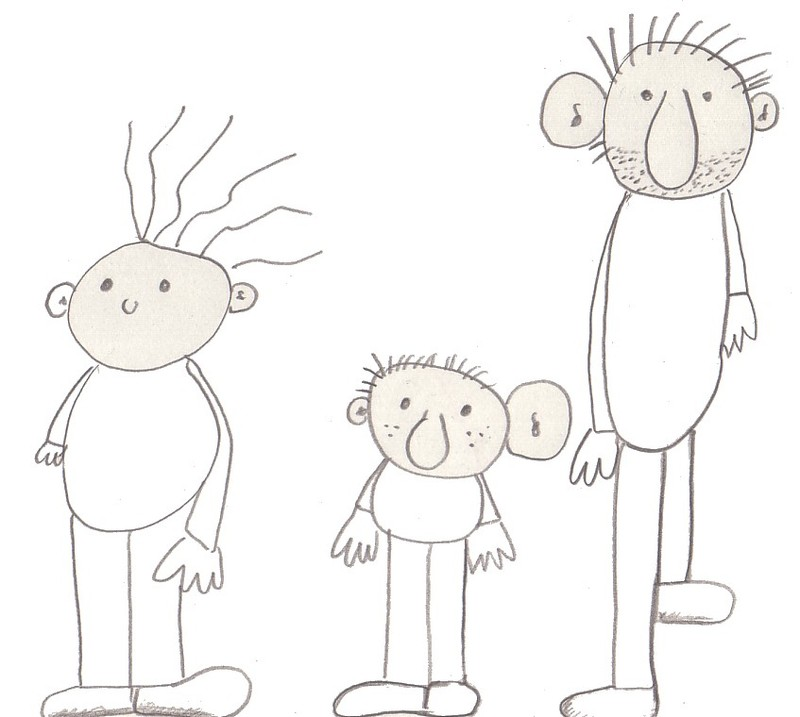 